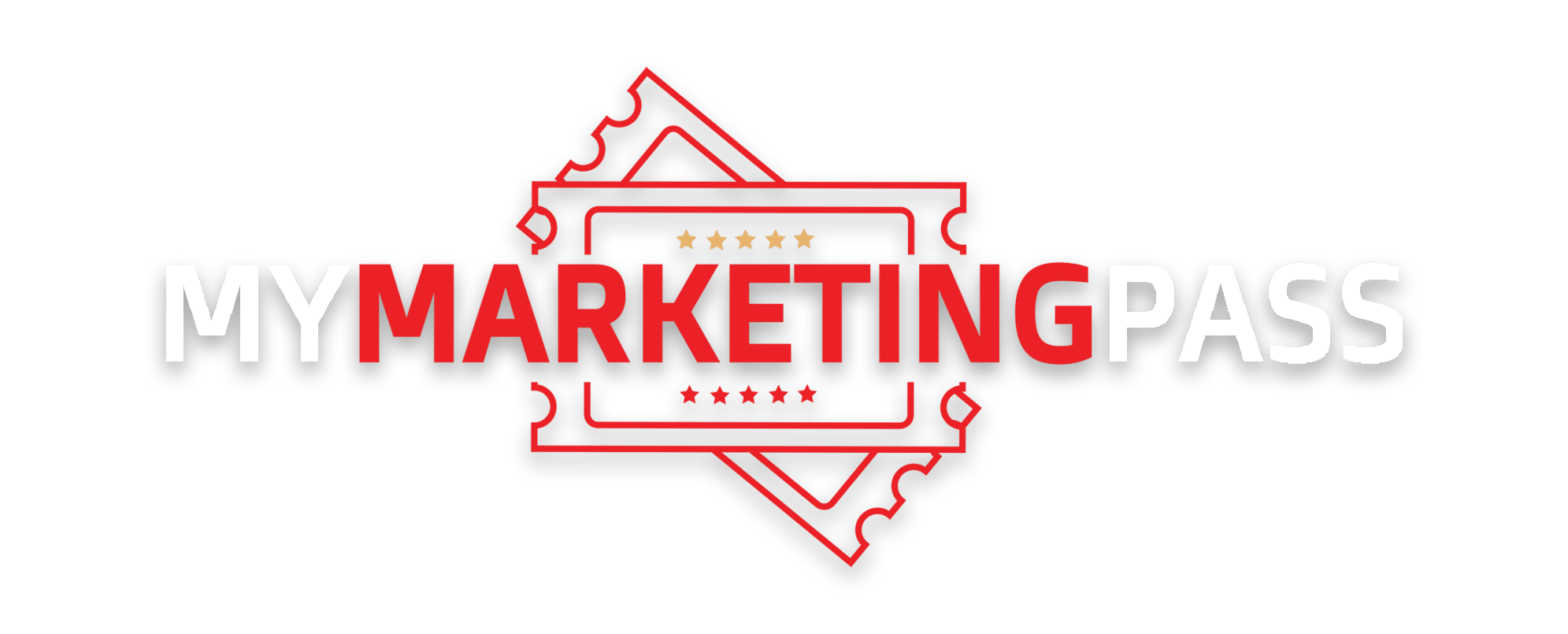 *Completed with examples for educational purposes. Please replace with own data:Part 1: Demographics - Who Are They?Part 2: Psychographics - How Are They?Info SourcesPart 3: Behaviouristics for OUR COMPANY - What Is Life Like?Part 4: Positioning - What Could Life Be Like?Statement of Value: OUR COMPANY trains XYZ on modern ABC with strategies to help them sell more 123.Known PondsLocations they can be found:Current Great Client ExamplesUse real clients and link to their profiles if possible:Current Great Client ExamplesUse real clients and link to their profiles if possible:EventbriteFacebookLinkedInLA NPRBBBABCDEFGH IJNickname: Age: I.e. 30-45Predominant Gender: Marital Status: Single, Married# of Children: I.e. 0-3Age of Children:I.e. 0-15Occupation:I.e. Marketer, waiter, project manager, construction foreman, writer, stay at home parent, etc.Job Title: I.e. Owner, Executive Producer, DJ, CEO, Promoter, Co-FounderAnnual Income: I.e. $50K-$100KLevel of Education: Location: I.e. United States, Los Angeles, Wyoming, etc. Have they used a service like yours before? Y or N?Groups/Affiliations: A Values: ABCDEPolitical Bias: Spiritual Bias: Quotes: Books/Authors/Gurus: Media:Blogs/Websites: Henry AuthormanShela SpeakerMartha McCoachNancy AllrightLocal tv channelLocal newsX Trade magazineOther: Likes to check-in to places such as123Likes pages related to:ABCDWhere do they hang out? I.e. Theaters, Clubs, Lounges, Barber Shops, Community events?Goals: Challenges: Pain Point: Role In Purchase Process: Primary decision maker.Triggering Event: I.e. Marriage, Divorce, car break down, just got promoted, etc...Possible Misconceptions: I.e. Can’t afford it, not sure if they need it, scared to admit they need help, etc.Real World Examples: We Help Them AchieveWe Help Them AvoidPossible Objections: My problems are uniqueABC doesn't workNo serious event organizer would ever use socialKnown Competitors: ABCDBefore/After GridBeforeAfterHave:Feel:Belief Around Problem:Avg. Day:Status: